Faglig råd for service og samferdselReferat fra rådsmøte 12. desember 2012 - møte 6/2012, UtdanningsdirektoratetMøtestart: kl. 10:00Møteslutt: kl. 15:00Lunsj: kl. 11:00Dagsorden for møte i Faglig råd for service og samferdsel 6/2012Sak 47.6.12	Godkjenning av møteinnkalling og dagsorden v/ rådslederSak 48.6.12	Videre arbeid med strukturen innen utdanningsprogrammet service og samferdselSak 49.6.12	Prestasjon av masteroppgave i yrkespedagogikk 2012Sak 50.6.12	Møteplan 2013Sak 51.6.12	OrienteringssakerSak 52.6.12	EventueltSak 47.6.12	Godkjenning av møteinnkalling og dagsorden v/ rådslederProsedyrer for godkjenning av referat ble tatt opp til ny diskusjon i forbindelse med godkjenning av referat fra rådsmøte 26. oktober 2012.Vedtak:Møteinnkalling og dagsorden for rådsmøte 12.12.2012 ble godkjent.Referat fra rådsmøte 26. oktober ble gjennomgått. Følgende momenter ble diskutert:Detaljeringsgraden av hva som skal referatføres. Hvis det er ønske om at noe spesifikt skal skrives i referatet/ vedtaket skal dette presiseres i møte.Rutiner for godkjenning av referatet. Hvis partene er uenige i formuleringene i referat som er sendt til godkjenning pr. mail, skal godkjennelsen utsettes til neste rådsmøte. Dette skal beskrives i rutinene for godkjenning (vedlegges).For øvrig godkjennes referatet fra rådsmøte 26. oktober 2012.Sak 48.6.12	Videre arbeid med strukturen innen utdanningsprogrammet service og samferdselOlav Reiersen ga en kort gjennomgang av rutiner og prosedyrer for endringer i tilbudsstrukturen. Presentasjonen til Olav er vedlagt referatet. Prosedyrene ligger også på Utdanningsdirektoratets nettsider:http://www.udir.no/Spesielt-for/Fag-og-yrkesopplaring/Rutiner-og-prosedyrer-for-endring-i-yrkesfaglige-utdanningsprogrammer/Det ble diskutert hva slags prosess rådet skal ha for gjennomgang av tilbudsstrukturen i utdanningsprogrammet. For øvrig ble følgende temaer/ problemstillinger diskutert:Programfagene på VG1 bør sees nærmere på. Skal det åpnes opp for kombinasjonsløp i strukturen – yrkesfagligløp kontra studiespesialiseringsløp?Sikkerhetsfaget – et lærefag? (arbeidsgruppediskusjon)Reiselivsfaget – fordypning på VG3 + språkkompetanse i fremmedspråk (det er pr i dag vanskelig å få læreplass i faget)Valgfrie programfag – fleksibilitet (alternative opplæringsløp)Vedtak:Diskusjonene om strukturen tas i arbeidsgruppene som trinn 1 i denne prosessen. Det er viktig at rådet begynner med det spesifikke i arbeidsgruppene for så å ta opp de overordnede problemstillingene samlet i rådet. Det foreslås at tidligere diskusjoner/forslag om strukturen tas opp på nytt og diskuteres i arbeidsgruppeneArbeidsgruppene får i oppdrag å se på følgende fire spørsmål:1. Er strukturen i vg2 slik den bør være?2. Hva med dagens kryssløp?3. Bør det være fordypningsretninger innen våre lærefag? 4. Bør det utarbeides alternative modeller i noen av våre fag?Arbeidsgruppene sender noe skriftlig til sekretæren innen 11. februar 2013. Dette blir lagt ved innkallingen og sakspapirene til neste rådsmøte 21. februar 2013.Sak 49.6.12	Prestasjon av masteroppgave i yrkespedagogikk 2012Ragnvald H. Larsen fra Eidsvoll videregående skole presenterte funn/ erfaringer fra masteroppgaven sin i yrkespedagogikk. Masteroppgavens tittel er; Praktiske opplegg og yrkesretting på Service og samferdsel – en relevant og meningsfull skolehverdag. Masteroppgavens funn understøtter at dagens struktur og fag- og timefordeling på Service og samferdsel trenger endring. Presentasjonen er vedlagt referatet.Vedtak:Presentasjonen tas til etterretning.Sak 50.6.12	Møteplan 2013		Arbeidsutvalget la frem forslag til møteplan for 2013. Rådet diskuterte også hvilken fylket de skal reise til i 2013. Rådet ønsker at flest mulig medlemmer skal delta på fylkesbesøket, men flere medlemmer har gitt uttrykk for at de ikke kan være lenge borte fra jobben. Dermed ble det foreslått om fylkesbesøket skal gjennomføres over to dager. Vedtak:Arbeidsutvalgets forslag til møteplan for 2013 godkjennes. Møteplanen vedlegges referatet og publiseres på Utdanningsdirektoratets nettsider.Det faglige rådet har bestemt seg for å legge fylkesbesøket til Sør-Trøndelag. Fylkesbesøket gjennomføres over to dager i mai. Rådet foreslår 29. og 30. mai 2013. Sekretæren avklarer datoen med fylkeskommunen. Sak 51.6.12	OrienteringssakerOppfølging fra fylkesbesøket i RogalandLeder oppsummerte fra fylkesbesøket. Det var et bra fylkesopplegg og et godt faglig program. Rådet fikk en god dialog og diskusjoner med alle partene som var representert under besøket. Rådssekretæren opplyste om at rapport fra fylkesbesøket ferdigstilles og sendes rådet i løpet av neste uke.Endringer i representasjon Line Arnessen fra Spekter går ut av det faglige rådet. Spekter har oppnevnt Arne Bergh som representant for Spekter i det faglige rådet med virkning fra 1.12.2012.Sandra H. Trætli fra elevorganisasjonen har meldt seg ut av det faglige rådet. Utdanningsdirektoratet har bedt elevorganisasjonen om å foreslå ny representant.Nesteleder vervet er byttet mellom Terje Sundfjord fra NHO Transport og Eddy Kjær fra NHO Reiseliv med virkning fra 1. desember 2012. Informasjon fra møte med Statsråden 6.12Leder orienterte fra møte med Statsråden 6. desember 2012. Hun ble bedt om å holde et innlegg på 5 minutter. Tema for innlegget var flere veier til studiekompetanse innenfor fag- og yrkesopplæringen - at elever med fag- eller svennebrev, skal ha en lovfestet rett til et påbyggingskurs som gir studiekompetanse.Tilbakemeldinger på endringsforslag til læreplaner fra FRSSEndringsforslagene er under behandling. Lærelanavdelingen kommer tilbake med mer informasjon til rådet i løpet av januar 2013. KlagenemnderDe respektive arbeidsgruppene får et spesielt ansvar for å sende inn forslag til navn på personer til klagenemnder. Rådssekretæren undersøker hvorfor IKT-servicefaget ikke er med i den vedlagte oversikten.Vedtak:Sakene tas til orientering.Sak 52.6.12	Eventuelt 	Høring – nye læreplaner i valgfag for ungdomstrinnet fra   skoleåret 2013/2014Leder orienterte kort om høringen. Det ble diskutert om rådet bør avgi høringsuttalelse. Utdanningsdirektoratet v/ sekretariatet sin vurdering er at denne høringen i hovedsak ligger utenfor rådenes ansvarsområde i forhold til rådenes mandat og arbeidsoppgaver. En representant foreslo at rådet burde se på følgende to læreplaner: «trafikk» og «demokrati i praksis». Det ble argumentert med at læreplanen i Trafikk berører til en hvis grad vårt område og kan ha konsekvenser for en helhetlig utdanning. Læreplanen i Demokrati i praksis er basert på hele yrkesopplæringen på trepartssamarbeidet. Det kan være nyttig å se om læreplanene i stor nok grad fanger opp denne arbeidsformen.Motargumentet var at dette ikke er direkte relevant for oss, da dette gjelder valgfag i ungdomstrinnet. Vedtak:Det faglige rådet for service og samferdsel avgir ikke høringssvar.Vår saksbehandler: Hafsa NadeemE-post: hafsa.nadeem@utdanningsdirektoratet.noTlf: 23301213Vår saksbehandler: Hafsa NadeemE-post: hafsa.nadeem@utdanningsdirektoratet.noTlf: 23301213Vår saksbehandler: Hafsa NadeemE-post: hafsa.nadeem@utdanningsdirektoratet.noTlf: 23301213Vår dato:12.12.2012Vår referanse:2012/512Vår dato:12.12.2012Vår referanse:2012/512Deres dato:Deres referanse: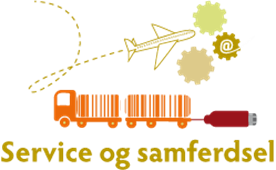 Fra arbeidstakersidenFra arbeidsgiversidenDeltakereHåvard Galtestad, YSJostein Antonsen, Handel og KontorKarin Lund, FagforbundetTerje Sundfjord, NHO TransportJan Tore Harlyng, KSEddy Kjær, NHO ReiselivOdd M. Nymoen, NHO Luftfart (vara)Fra skoleverket/skoleeierAndre organisasjonerEllinor Tande, UtdanningsforbundetPer Ove Grannes, UtdanningsforbundetJan Tvedt, KSMeldt forfall UtdanningsdirektoratetDag-Einar Sivertsen, NTFSvein Arne Bergh, SpekterAnne Rørvik Hegdahl, VirkeSandra Haugen Trætli, ElevorganisasjonenJørund Bjølverud, Skolenes LandsforbundUlf-Terje Nyheim Eliassen, Norsk arbeidsmandsforbundHafsa Nadeem, rådssekretær